To participate as an exhibitor at an ICAO Event, please complete pages 1-4Confirmation:  Confirmation of the exhibitor agreement will be guaranteed by return of this duly completed and signed                         agreement and payment of the total cost.Renting an Exhibition SpaceIndicate the booth number below.To see a list of exhibition services included with your rental,please see Appendix A.Exhibition RequirementsA company renting a 8 × 8 feet (2.5 × 2.5 metres) single exhibition space or smaller must order a booth through the official booth supplier.A company renting a 10 × 10 feet (3 × 3 metres) exhibition space has the option to:Construct their own booth and display or;Order a booth through the official booth supplierPlease indicate below if you intend to bring / construct your own booth or use the services of the official supplier:Specifications:Display panels must not exceed  8 feet (2.5 metres) highDisplay panels must not extend more than 3 feet (1 metre) from the back wall. Any side dividers utilised in the display should not be more than 3 feet (1 metre) high.Program DirectoryA logo, description of your company’s products/services and contact information will be included in the Symposium Directory. Please complete this form and email to mcr@icao.intCorporate LogoPlease send us via email your company corporate logo.  The resolution must be at least 300 dpi in one of the following formats:(1)	.jpg;(2)	.tif; or(3)	.bmp(4)  .epsContact Information and DescriptionPlease complete the table below.  All the fields are mandatory and the company description, products or services cannot exceed more the 100 words.Invoicing and PaymentFollowing receipt of the duly completed Exhibitor Agreement, ICAO will prepare an invoice for the Symposium exhibition fee. A copy of the invoice will be sent by e-mail in a pdf format and the original will be posted to the sponsor/exhibitor.Payment will be due within 14 days of receipt of the invoice and can be made by bank transfer, cheque or credit card as indicated below.  Please select one of the following payments below.  We prefer payment by credit card.For payment with major credit cards, please provide your credit card details below.Note: the fee is quoted in United States dollars but, for payment by the American Express credit card, it will be                charged in Canadian dollars at the UN monthly rate of exchangePromotional Material PolicyPromotional materials must not promote military applications or make reference to the Republic of TaiwanCancellation PolicyThis Exhibitor Agreement may be cancelled by the Agreement signatory, with no penalty, within seven calendar days of receiving the confirmation receipt of the Agreement from ICAO. If the request for cancellation is received by ICAO later than seven, but within 15 calendar days of receiving the confirmation, the exhibitor must pay, as a penalty charge, 25% of the applicable fee. Cancellations made after this 15-day period will be subject to a penalty charge of 50% of the fee. If the cancellation is, however, made during the 14 calendar days prior to the opening date of the event, the penalty will be 100% of the fee.AcceptanceThe undersigned hereby certifies that the information set forth in this exhibitor agreement is accurate and agrees with the above cancellation policy and promotional material policy. Signature: _______________________________________________	     Date:     Return the AgreementConfirmation of the allocated exhibition spaces(s) will be guaranteed by return of this duly completed and signed exhibitor agreement and payment of the fee. Please return the agreement by email (scan or pdf format) to mcr@icao.intAppendix A – Exhibitor ServicesAppendix B – Exhibition Floor Plan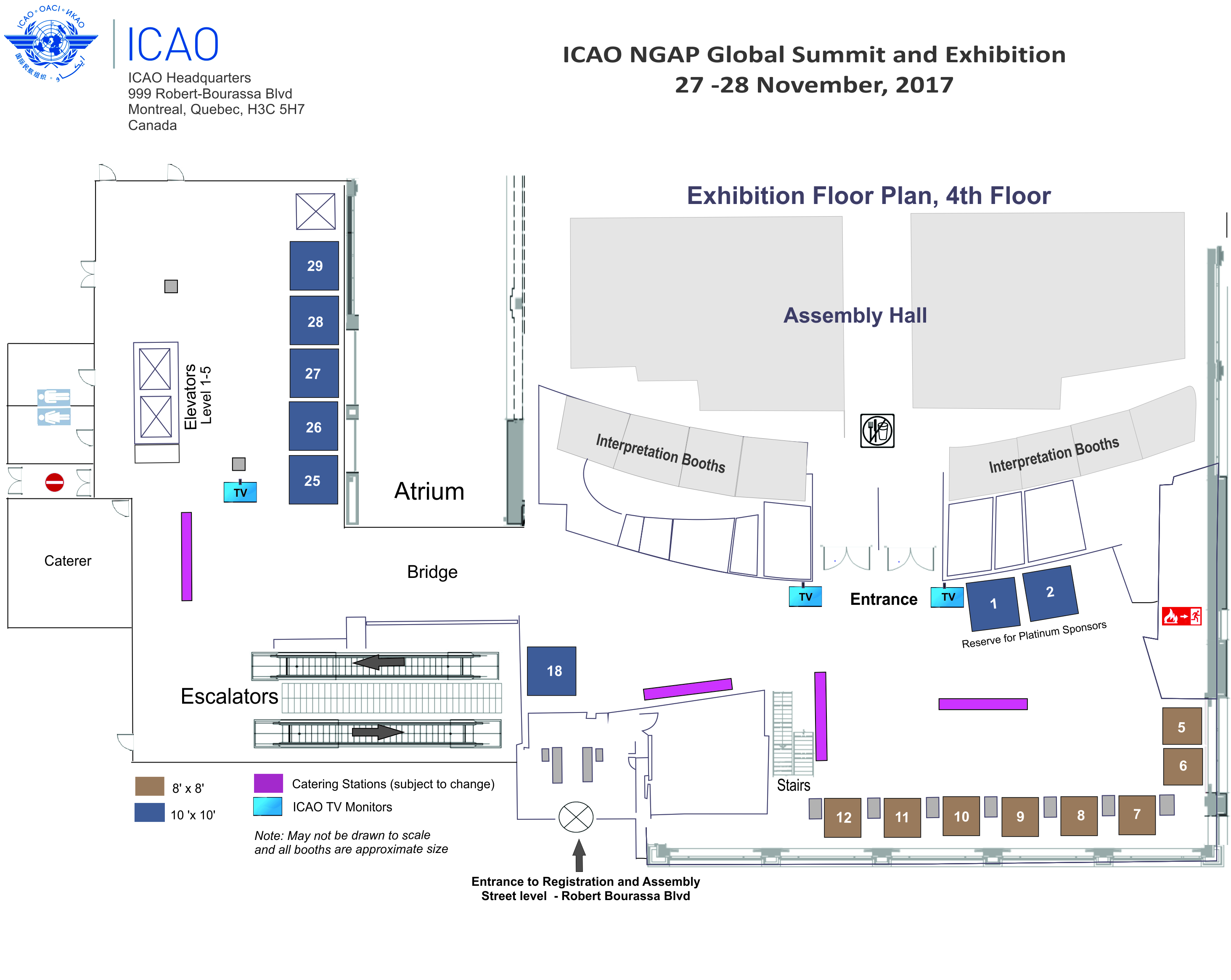 Company NameContact PersonSalutation   Mr.     Mrs.     Ms.     Dr. Salutation   Mr.     Mrs.     Ms.     Dr. Salutation   Mr.     Mrs.     Ms.     Dr. First NameLast NameTitleAddressCityProvincePostal / Zip CodeCountryTel No.Fax No.Email AddressBooth No.Dimensions in FeetDimensions in MetresSelectionBooth Space NumberCost for Rental Only USD5-128’ × 8’2.5 x 2.5$3,5001, 2, 1810’ ×10’3 x 3$4,50025 - 2910’ ×10’3 x 3$3,000Promotion Material DistributionCostConfirmation has been received from ICAO for one single sheet of printed promotional              material ( 8.5” x 11” or A4 ) to be inserted into the delegate bag.$1,500Total Cost (Exhibitor Booth & Promotion Material)Yes  We will bring our own display and accessories.  Please see specifications below.No    We will use the services of GES, the ICAO appointed official exhibition service provider.Company NameSalutation Mr.     Mrs.     Ms.     Dr. First NameLast NameEmail AddressWebsite AddressCompany DescriptionMax 100 wordsBank TransferChequeAmerican ExpressMaster CardVisaCard NumberExpiry DateCard Holder NumberSignatureServicesIncludedNot IncludedCommentsExhibition Booth ContructionExhibition booth that are 6’x8’ or 8’x8’✓Must use the services of GES (Official service provider) to contruct the Booth and provide basic setupExhibition booth that are 10’x10’ or any double booth space✓May construct their own booth or use the services of GESAt ICAOCarpeting the Symposium exhibition space(s)✓Exhibition areas are carpeted. The ICAO building is air conditioned.Electricity supply (one outlet per single space) with an extension cable and a multi-socket power bar✓110V for a maximum of 15 ampere.Unlimited wireless Internet connection✓24-hour security✓Special security measures will be in place. ICAO is not, however, responsible for any loss or damage of property in the exhibition areas.Exhibitor’s logo, contact, url and description of the company’s products/services in the program directory✓Free exhibitor pass and Symposium bag✓Two free pass  each single Symposium exhibition space. Four free pass for double booth exhibition space.Invitation to sponsored, coffee breaks, lunches and cocktail receptions✓For Symposium exhibitors holding delegate or exhibitor  passes.Daily cleaning of public areas✓Official Service Providers Appointed by ICAOMaterials handling, advance warehouse storage, rental of extra furniture, chairs, tables, graphic banners, electrical accessories, transformers✓Should be arranged through the ICAO appointed official exhibition services provider.Transportation and customs services✓Should be arranged through the ICAO appointed official customs broker.Audio visual equipment, laptops, TV, DVD players,✓Should be arranged through the ICAO appointed official audio visual supplier.